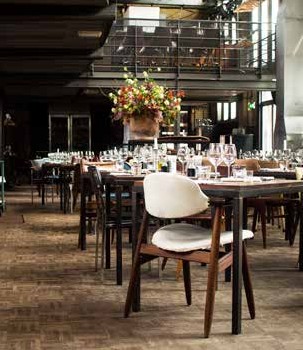 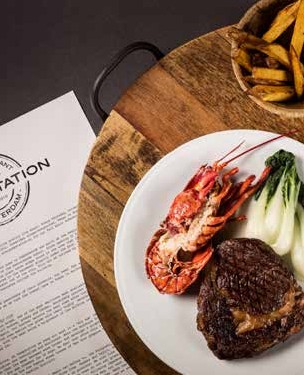 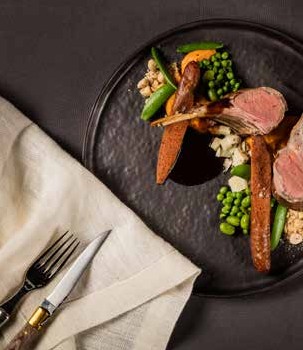 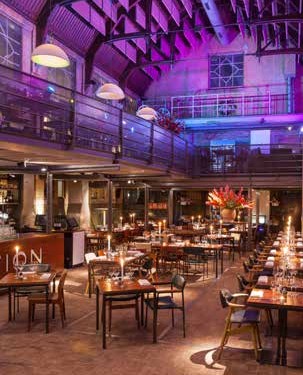 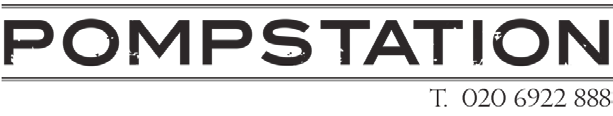 BAR  RESTAURANT  POMPSTATION BANQUETING  BOOKENG2019INDEX1        Introduction  Bar  Restaurant  Pompstation                                                 3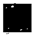 2        Finger  Food  &  Open  Bar                                                                                            7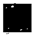 3        Bites  Arrangement                                                                                                        9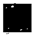 4        Walking  Dinner  Menu                                                                                                 11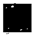 5        BBQ  menu                                                                                                                          16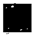 6        Weddings                                                                                                                           18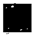 1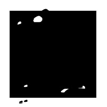 INTRODUCTIONABOUT USBar Restaurant Pompstation is THE place for the dynamic, creative and cosmopolitan citizen of Amsterdam to wine, dine and enjoy special wines. After dinner you cango dancing on Fridays and Saturdays. On Thursday through Sunday evenings, jazz musicians and upcoming bands perform live on a regular basis. You can also book artists for your event through us at favourable rates.WINE & DINEPompstation has a menu with a good choice of meat types and also seasonal fish and vegetarian dishes. The prices of our special wines on the extensive wine list are calculated by a standard surcharge of 20 euros per bottle, allowing you to drink high quality wines at an attractive price.UNIQUE LOCATIONThe Pompstation (pumping station) was built at the beginning of the previous century (1912) after the fashion of the Amsterdam School. The three big pumps at the bottom of the basement are still being used by Waternet (the Amsterdam water company). The premises have an industrial feel that is very much like New York! In order to preserve the unique features of the 18 m (59 ft.) tall building, only pure and honestmaterials have been used, such as glass, steel, tiles and Ipe hardwood. The entrance toBar Restaurant Pompstation is at 52 Zeeburgerdijk.PARKINGYou can park in the streets around Pompstation and this is from Monday till Thursday free after 21:00 hours and in the weekend (Friday and Saturday) after 00.00 hours. There is a large car park at Veemarkt, only several minutes away on foot. In addition, you can moor your boat close to Pompstation (at 100 metres distance) at a large landing stage.TAILOR-MADE PROPOSALIf you are planning a special occasion, party or event, we would love to think along with you. Please contact our event planners for this.GENERAL INFORMATIONPompstation is a great event location in Amsterdam for dinners, receptions & drinks, seminars, business meetings & presentations, weddings, congresses & corporate events.CAPACITYWe have a loft and a general ground floor at Pompstation. We organise events from 30 up to 380 people.LOCATION POMPSTATIONCapacity: 300m2Length: 20 meterWidth: 10 meterHeight: 18 meterAMOUNTSParty outlook: 60-380 guests Theatre outlook: 50-140 guests Sit Down tables: 50-200 guestsSit Down round tables: 50-175 guestsFOODOur very experencied and professional chef and her team can cook different meals for different settings. Food & events book on request.FACILITIESWe have the following materials/settings available:- Professional bar (1 loft/1 ground floor)- Wardrobe facilities- Wireless internet- Outside garden- Fully equiped sound system- Modern Lightning technique- Beamer/Video optionsPlease do not hesitate to contact our event planners in order to get youaspecific proposal based on your own (or your clients) wishes.LOFT BY DAY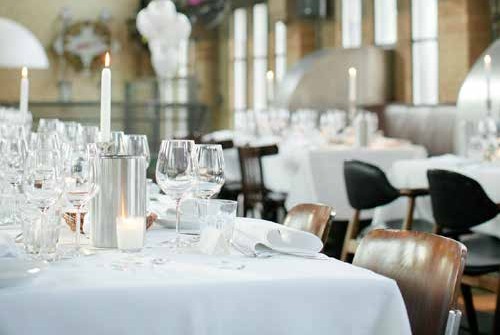 LOFT BY NIGHT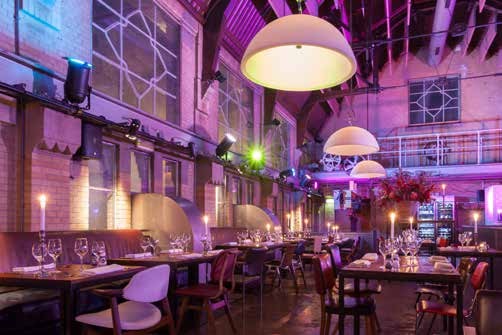 The loft can also be rented seperatly.2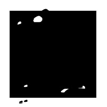 FINGERFOOD  & OPEN  BAR CUTLERY                                                                                                                                                        € 4,75 	NutsMarinated olivesBread with aioli and pesto of sundried tomatoes CHARCUTERIE                                                                                                                        € 9,95 per 2 pax 	Pata negra, prosciutto, spinata romana and chorizoServed with bread, aioli and pesto of sundried tomatoes CHEESE PLATTER                                                                                                                € 12,75 per 2 pax 	Pompstation cheese platter with compote of vig SNACKS                                                                                                                                                         € 7,00 	Beef cheek croquette with mustardCheese sticks with sweet chiliFries in cones with homemade mayonnaiseDutch spicy spring rollsOPEN BAR (DRINKS ON REDEMPTION)Dutch bar (Heineken beer, wine, soda, water, coffee, tea, Dutch spirits)- Costs: €8,00 per person per hour (minimum order is 4 hours)International bar (Heineken beer, wine, soda, water, coffee, tea, Dutch spirits, strong drinks and mix drinks including: gin-tonic, bacardi-coke etc.)- Costs: €15,00 per person per hour (minimum order is 4 hours)Gin & TonicsVarious Cocktails:For example Bombay Sapphire and lemon, or Tangueray with Grapefruit:from €8.50 per cocktail3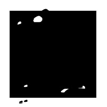 BITES  ARRANGEMENT BITES ARRANGEMENT                                                                                                           from  € 10,00	AMOUNT OF BITES                PRICE2                                                       10,00 pp3                                                       15,00 pp4                                                       20,00 pp5                                                       25,00 pp6                                                       30,00 ppChoose from the following appetizers:VEGETARIAN•             Soup of chicory and carrot with creme fraiche and roasted almonds•             Crispy artichoke with purée of almonds and pesto of basil•             Beetroot and ricotta (or gorgonzola) wontons with pear-apple salad and dressing of honey•             Eggplant-caviar on a crostini with goatcheese•             Quiche of broccoli and cauliflower with paprikacoulis and truffle-potato chipsMEAT•             Crostini topped with carpaccio and truffle mayo•             Bruscetta with Pompstation steak tartare•             Crostini topped with duck rillette and prune jam•             Baked black pudding with apple, union and gravy•             Creme brulee of duckliver and roots•             Pork belly with kabayaki lac and roasted sesameFISH•             Prawn skewer with bernaise sauce•             Smoked salmon crostini with dill curd cheese•             Prawn/crayfish tartare with apple and wasabi crumble•             Tartare of seabass with chili, lime and wakame yuzu mayo•             Bisque with cream of cognac and chive4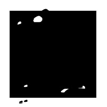 WALKING  DINNER  MENU WALKING DINNER MENU                                                                                                       from € 44,50 	AMOUNT OF COURSES       PRICE5                                                       44,50 pp6                                                       49,00 pp7                                                       53,50 pp8                                                       58,00 ppSample menu/ideas:STARTERS•             Crispy artichoke with almond aioli and basil pesto•             Prawn/crayfish tartare with apple, fennel salad and wasabimayonaise•             Pompstation steak tartare with frisée and leaves of capers•             Soup of chicory and carrot with creme fraiche and roasted almonds•             Tartare of beet with goatcheese in panko and basil oilMAIN DISHES•             Scottish salmon with a hot mustard crust on a leek and mascarpone risotto•             Thin sliced tournedos with crispy polenta, gravy and roasted mini tomatoes•             Mini hamburger of wagyu on a brioche with truffle mayonaise•             Baked sea bream with fennel salad and tarragon mousseline•             Spanish tortilla with sweet potato, manchego, chips of sweet potato andpuffed paprika mayonaiseDESSERT•             Lime-cream pie with vanille tuille•             Ganache pie with cantuccini crust•             White chocolate mousse with raspberrycompote, pistachio and choco shard•             Cheese supplement €3,50 p.p.•             Carrotcake with Dutch homemade cookie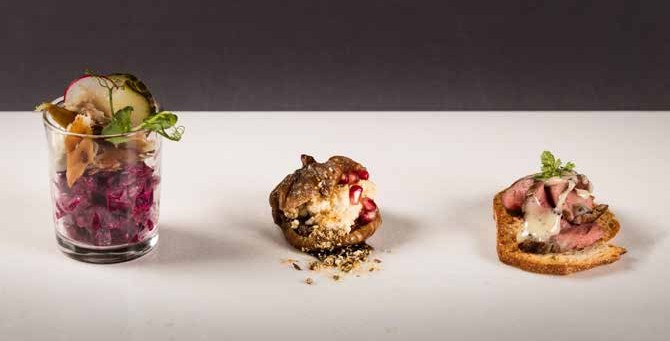  ITALIAN FAMILY STYLE SHARED DINING                                                                      from € 42,50 	ANTIPASTO/STARTER (on etageres)•             Bread with olives•             Marinated artichokes•             Charcuterie of various sausages, proscuitto and salami•             Caprese salad with tomato, buffalo mozzarella and basil•             Grilled Mediterranean vegetables with rocket and vincotto•             Sundried tomato pestoMAIN DISHES•             Tournedos with polenta mousseline, jus de veau and salsa verde•             Spaghetti with sundried tomatoes and burrata•             Linquini with sea bream, vongole and fennel salad•             Vegetarian ravioli of seasonal vegetablesDESSERT•             Ganache pie with cantuccini crust and limoncello gelly•             Scroppino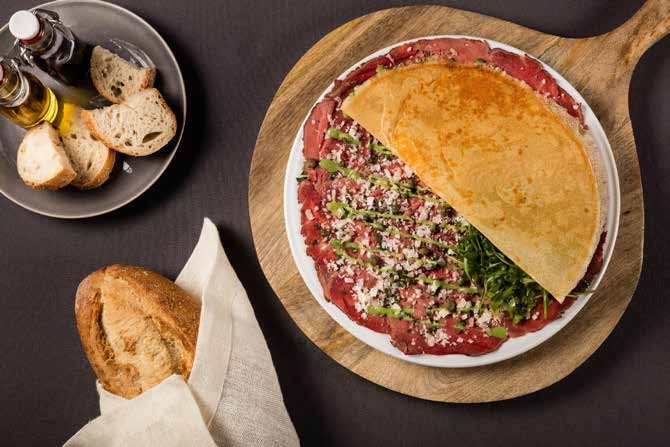 >> THREE COURSES MENU                                                                                                                    € 39,00 	Changing menu every monthBelow are some sample menus:1. CHEF’S BITES (no choice needed)Beef cheek croquette with mustard aioli Witlof  and carrot soup with toasted almonds Sole tartaar with wakame and salmon caviaarMAIN DISHESHolstein Hollands Ras tenderloin (150 gramme)with date polenta, watercress salad and shallot jusOrBaked Seabass with green ratatouille, pumpkin puree,celeriac gratan and antiboiseOrSpanish tortilla of sweet potato and manchego with sweet potato chips and beetrootcoulisDESSERTTia Maria parfait with confit fig, honey mascarpone and biscotti crumbleOrScroppino2. CHEF’S BITES (no choice needed)Smoked salmon croquette with seed mustard Garden pea soup with mint and lemon gremolata Lamb Rillete with a date and orange jamMAIN DISHESHolstein Hollands Ras tenderloin (150 gramme) with roasted jerusalem artichoke,rocket, pecorino and truffle oilOrPanfried fish of the day with Beluga lentils, saffron velouté, carrot and celeriacantiboiseOrRoulade of savoy cabbage filled with ricotta, tarragon, pumpkin and pistachios on atruffle potato puree and a white balsamic syrupDESSERT>>Bread and butter pudding with Baileys and banana, cinnamon creme anglaise and crisp waferOrScroppino3. CHEF’S BITES (no choice needed) Duck and Goose rillette with prune jamBaby squid arancini with saffron aioliSoft leek and mascarpone flan with a parmesan paprika crumbleHOOFDGERECHTENHolstein Hollands Ras tenderloin (150 Gram) with winter purslane parsnip puree and marsala  star anise jusOrRoast Monkfish fillet  with a celeriac puree, brussel sprouts, pancetta and chestnutsOrMillefeuille of mushrooms and truffle with  lemon jam, wilted baby spinach andbalsamic syrupDESSERTWalnut and honey parfait with cherry compoteOrScroppin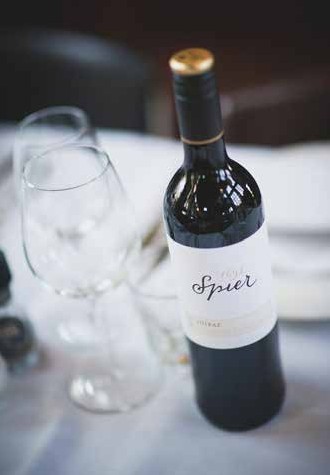 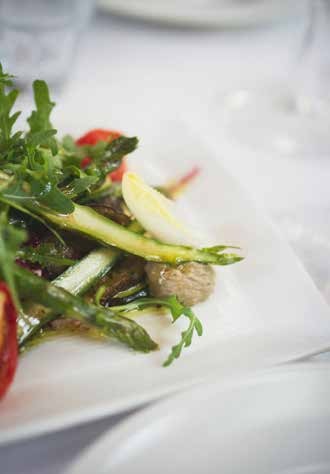 6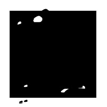 WEDDINGSYes,  I  do!Pompstation is an official location for getting married, and we are proud of that! We allow all aspects of a marriage, from a ceremony and reception to a splendid dinner and party. Pompstation also has a beautiful, large enclosed garden.DINNER & PERSONAL GUIDANCEPompstation can offer you guidance in organizing your marriage, and we pay special attention to putting together the right snacks & drinks for a reception, or the menu for a wedding dinner.Together with our chef it is possible to draw up a menu, tailored to your needs. We have extensive experience of both sit-down dinners and walking dinners.PARTYSince we have live music at Pompstation every Thursday through Sunday, you can book artists, bands or DJs via our music agent at attractive prices.We have many years of experience in organizing a splendid wedding party, and onFridays and Saturdays you can party on until 3 o’clock at night!OVERVIEW OF HALLSName of hall               Ceremony      Reception      Dinner              PartyDownstairs hall         130                      250                     130                      250       peopleUpstairs, loft               80                       120                      80                       120        people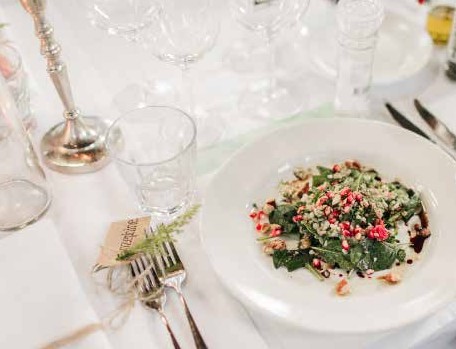 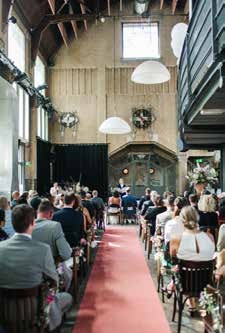 